КОЛОДИСТЕНСЬКА  СІЛЬСЬКА  РАДА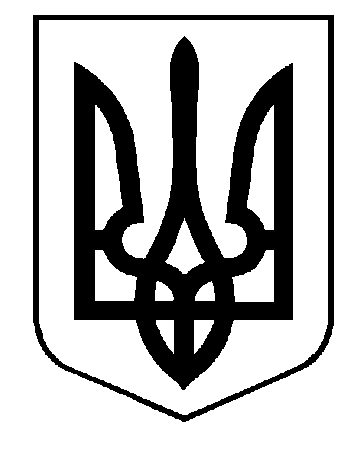 ТАЛЬНІВСЬКОГО  РАЙОНУ  ЧЕРКАСЬКОЇ  ОБЛАСТІ38 СЕСІЯ  СІЛЬСЬКОЇ  РАДИ  VII  СКЛИКАННЯ                                           РІШЕННЯ03 грудня 2019 року                 с. Колодисте                    № 38/5Про внесення змін до рішення сільської ради від 20.12.2018 р. №31/7«Про заходи та кошторис  виконання  у 2019 році                                          Програми коригування  (оновлення) топографічної                                             підоснови, схеми планування території та                                                    генерального плану села на 2016 – 2020 роки таЇї паспорт» із змінами внесеними рішенням від 17.10.2019 № 37/10	          Заслухавши інформацію сільського голови Сарани О.Д.  про внесення змін до рішення сільської ради від 20.12.2018 р. №31/7 «Про заходи та кошторис  виконання  у 2019 році  Програми коригування  (оновлення) топографічної підоснови, схеми планування території та генерального плану села      на 2016 – 2020 роки та Її паспорт » із змінами внесеними рішенням від 17.10.2019 № 37/10, врахувавши пропозиції депутатів та висновок постійної комісії сільської ради  з питань планування, бюджету та фінансів, керуючись п.22 ч.1  статті  26 Закону України "Про місцеве самоврядування в Україні", сільська рада  ВИРІШИЛА:      1.Внести зміни в додаток 1 до рішення сільської ради «Про заходи та кошторис  витрат з виконання  у 2019 році  Програми коригування  (оновлення) топографічної підоснови, схеми планування території та генерального плану села на 2016 – 2020 роки та її паспорт»  затвердженої  рішенням сільської ради від 20.12.2018 № 31/7 із змінами внесеними рішенням від 17.10.2019 № 37/10, а саме:    зменшити суму коштів кошторису витрат з виконання:   -     розділу 2 «Замовлення   розробки   документації із коригування меж населеного пункту»  -  на суму 13085 гривень та викласти Заходи та кошторис  виконання  у 2019 році  Програми коригування  (оновлення) топографічної підоснови, схеми планування території та генерального плану села на 2016 – 2020 роки в новій редакції    (додаток 1).2. Внести зміни в додаток 2 «Паспорт програми коригування (оновлення) топографічної підоснови,  схеми планування території та генерального плану села   на 2016 – 2020 роки» виклавши додаток 2 в новій редакції (додається).3.Контроль за виконання програми покласти на постійні комісії сільської ради з питань планування, бюджету і фінансів.Сільський голова                                                                      О.Сарана                                                                                                     Додаток 1                                                                до рішення ради від 17.10.2019 № 37/10                             ЗАХОДИ  ТА КОШТОРИС  ВИТРАТ  з    виконання  в 2019 році Програми коригування (оновлення) топографічної підоснови,  схеми планування території та генерального плану села   на 2016 – 2020 роки                                              Секретар ради                                     О.Ополонець                                                                                                          Додаток 2                                                                                                        до рішення ради                                                                                                від 17.10.2019 №37/10                                                                  ПАСПОРТ програми коригування (оновлення) топографічної підоснови,  схеми планування території та генерального плану села   на 2016 – 2020 рокиСекретар ради                                            О.Ополонець№ п/п           Зміст заходівВідповідальні      виконавціТермінвикона-няДжерело та обсяги фінансування, тис. грн1.Виконання топогеодезичних та картографічних матеріалів на території  села з метою розроблення, погодження  та затвердження містобудівної документації – Генерального плану населеного пункту  Спеціаліст П категорії – землевпорядник сільської ради 2019 206,2002.Замовлення   розробки   документації із коригування меж населеного пункту Спеціаліст П категорії – землевпорядник сільської ради2019 42,0003. Замовлення розробки технічної документації з нормативної грошової оцінки земель населеного пункту Спеціаліст П категорії – землевпорядник сільської ради2019_________№Ініціатор розроблення програмиВиконавчий комітет сільської ради 1Дата, номер і назва розпорядчого документа органу виконавчої влади про розроблення програмиЗакони України «Про основи містобудування», «Про регулювання містобудівної діяльності», «Про Генеральну схему планування території України», «Про місцеве самоврядування в Україні».2Розробник програмиВиконавчий комітет сільської ради 3Співрозробники програми-4Відповідальний виконавець   програмиСпеціаліст П категорії ( землевпорядник) сільської ради5. Мета програми КФК 7130 ( заходи із землеустрою)  :  розроблення містобудівної та документації із землеустрою  місцевого рівня із залученням коштів сільського  бюджету та інших джерел фінансування відповідно до вимог чинного законодавства. 5Термін реалізації програми2018-2020 роки 7Перелік бюджетів, які беруть участь у виконанні програ	Сільський бюджет та джерела, не заборонені законодавством8Загальний обсяг фінансових ресурсів, необхідних для реалізації програми, всього,	248,200 тис. гривень9у тому числі коштів  сільського  бюджету2)коштів інших джерел248,200 тис. гривеньтис. гривень10.Головні розпорядники коштів Головні розпорядники коштів  сільського бюджету 11. Очікувані кінцеві результати від реалізації Програми Дотримання  норм містобудівного                       та земельного законодавства  при   регулюванні  використання  територій  шляхом забезпечення дотримання затвердженої містобудівної документації. Створення  містобудівного кадастру, який в подальшому сприятиме містобудівній та економічній оцінці території села. 